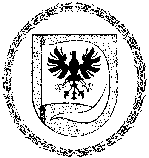 BIRŽŲ RAJONO SAVIVALDYBĖS JAUNIMO REIKALŲ
 TARYBOS NUOTOLINIO POSĖDŽIO PROTOKOLAS        2021-02-09     Nr. JT-	BiržaiPosėdis įvyko  – 2021 m. vasario 9  d. Posėdžio pirmininkė – Toma Karvelytė.Posėdžio sekretorė – Žydrūnė Klungienė.Posėdyje dalyvavoJaunimo reikalų tarybos nariai: Audronė Garšvaitė, Toma Karvelytė, Jonas Misevičius, Rebeka Pešelytė, Akvilė Vidugirytė, Mantas Visockas.Posėdžio svečiai: Mindaugas Domarkas – Biržų moksleivių tarybos pirmininkas, Ingeborga Pešelytė – kandidatė į JRT.Posėdis vyko nuotoliniu būdu.DARBOTVARKĖ:Jaunimo reikalų tarybos sudėties keitimas. 2021 metų Jaunimo reikalų tarybos veiklos plano patvirtinimas.Jaunimo reikalų tarybos 2020 m. veiklos įsivertinimas.Savanoriškos tarnybos modelio įgyvendinimas Biržų rajone 2020–2021 metais. Dėl Biržų rajono savivaldybės jaunimo ir su jaunimu dirbančių organizacijų 2019–2022 m. veiklos rėmimo programos 2021 metais projektų finansavimo konkurso paskelbimo.Dėl Biržų rajono savivaldybės jaunimo problematikos tyrimo.Dėl Vasario 16-osios ir Kovo 11-osios renginių.SVARSTYTA. Jaunimo reikalų tarybos sudėties keitimas. Toma Karvelytė, JRT pirmininkė, siūlė keisti JRT sudėtį, nes trūksta administracijos atstovo, atsistatydino jaunimo atstovė J. Trečiokaitė, ji pati kaip jaunimo atstovė tapo Savivaldybės tarybos nare. Iš administracijos darbuotojų į JRT administracijos direktorius pasiūlė tarpinstitucinio bendradarbiavimo koordinatorę Iną Romanovą. Tarybos narė Audronė Garšvaitė atsistatydins iš JRT dėl pasikeitusių pareigų. Remiantis JRT nuostatais, nutrūkus jaunimo atstovų narystei, į jų vietą siūlomi per visuotinius rinkimus daugiausiai balsų surinkę, bet į JRT nepatekę nariai. Jaunimo atstovų vietas iki gegužės mėn. vyksiančių rinkimų buvo pasiūlyta užimti 2019 m. neišrinktoms kandidatėms – Ingeborgai Pešelytei ir Kamilei Vainorei. Jos raštiškai sutiko. T. Karvelytė prašė balsuoti už naują JRT sudėtį, kuri būtų pateikta tvirtinti Biržų rajono savivaldybės tarybai.JRT nariai balsavo vienbalsiai už pateiktus pasiūlymus. NUTARTA: Sudaryti Jaunimo reikalų tarybą iš šių narių: Jurga Bagamolovienė – Biržų rajono savivaldybės administracijos Strateginio planavimo ir turto valdymo skyriaus vyriausioji specialistėRokas Bėliakas – jaunimo atstovas;Dalius Drevinskas – Biržų rajono savivaldybės tarybos narys;Toma Karvelytė – Biržų rajono savivaldybės tarybos narė;Justina Micikevičienė – Biržų rajono savivaldybės administracijos Architektūros ir urbanistikos skyriaus vyriausioji specialistė;Jonas Misevičius – jaunimo atstovas;Rebeka Pešelytė – jaunimo atstovė;Ingeborga Pešelytė – jaunimo atstovė;Ina Romanova  – Biržų rajono savivaldybės administracijos tarpinstitucinio bendradarbiavimo koordinatorė;Kamilė Vainorė – jaunimo atstovė;Akvilė Vidugirytė – jaunimo atstovė;Mantas Visockas – Biržų rajono savivaldybės tarybos narys.SVARSTYTA. 2021 metų Jaunimo reikalų tarybos veiklos plano patvirtinimas.Toma Karvelytė, JRT pirmininkė, pristatė Jaunimo reikalų tarybos 2021 m. veiklos planą (pridedama, 1 priedas). Pirmininkė siūlė atnaujinus JRT sudėtį pasiskirti tarybos narius būti atsakingais už kokią nors sritį, pvz., už darbą su moksleiviais, už savanorystę, jaunimo organizacijas, kultūrinę veiklą ir kt. Taip būtų aktyviau sprendžiami ir įgyvendinami jaunimo politikos klausimai. T. Karvelytė siūlė balsuoti už 2021 metų Jaunimo reikalų tarybos veiklos plano patvirtinimą.JRT nariai balsavo vienbalsiai už 2021 metų Jaunimo reikalų tarybos veiklos planą.NUTARTA: Patvirtinti 2021 metų Jaunimo reikalų tarybos veiklos planą.SVARSTYTA. Jaunimo reikalų tarybos 2020 m. veiklos įsivertinimas.Ž. Klungienė, jaunimo reikalų koordinatorė, prašė jaunimo reikalų tarybos narių įsivertinti JRT veiklą pagal Savivaldybių jaunimo reikalų tarybų veiklos organizavimo ir vertinimo rekomendacijų 1 priedą, patvirtintą Jaunimo reikalų departamento prie Socialinės apsaugos ir darbo ministerijos direktoriaus 2019 m. gegužės 6 d. įsakymu Nr. 2V-105 (1.4) ,,Dėl Savivaldybių jaunimo reikalų tarybų veiklos organizavimo ir vertinimo rekomendacijų patvirtinimo“. JRT nariai kartu pildė įsivertinimo lentelę ir vienbalsiai ją patvirtino (pridedama, 2 priedas).NUTARTA: Pritarti Jaunimo reikalų tarybos 2020 m.  veiklos įsivertinimui.4. SVARSTYTA. Savanoriškos tarnybos modelio įgyvendinimas Biržų rajone 2020–2021 metais. Rebeka Pešelytė, JRT narė ir savanorių mentorė Biržų rajone, papasakojo apie Jaunimo savanoriškos tarnybos įgyvendinimą Biržų rajone (pranešimas pridedamas, 3 priedas). Ž. Klungienė, jaunimo reikalų koordinatorė, klausė, ar būtų reikalingas priimančių organizacijų susitikimas, skirtas pasidalinti patirtimi, galbūt pasikviečiant kitų savivaldybių priimančias organizacijas.R. Pešelytė atsakė, kad skirtingų rajonų kuratoriai gana dažnai susitinka mokymuose, susitikimuose, o vietinėms PO būtų naudinga susitikti.5. SVARSTYTA. Dėl Biržų rajono savivaldybės jaunimo ir su jaunimu dirbančių organizacijų 2019–2022 m. veiklos rėmimo programos 2021 metais projektų finansavimo konkurso paskelbimo.T. Karvelytė siūlė skelbti Jaunimo ir su jaunimu dirbančių organizacijų veiklos rėmimo programos 2021 m. finansavimo konkursą vadovaujantis tais pačiais nuostatais ir nustatyti paraiškų pateikimo laikotarpį nuo 2021 m. kovo 8 d. iki balandžio 8 d. Taip pat siūlė tokius konkurso prioritetus: vienam projektui skirti ne daugiau nei 1000 eurų, veiklos, vykdomos bendradarbiavimo pagrindu kartu su jaunimo ar su jaunimu dirbančiomis organizacijomis; veiklos, mažinančios COVID-19 pandemijos sukeltas pasekmes jaunimui, stiprinančios fizinę ir psichinę jaunuolių sveikatą.JRT nariai vienbalsiai pritarė T. Karvelytės siūlymams.NUTARTA: Paskelbti Biržų rajono savivaldybės jaunimo ir su jaunimu dirbančių organizacijų 2019–2022 m. veiklos rėmimo programos 2021 metais projektų finansavimo konkursą vasario mėn. išskiriant šiuos veiklos prioritetus:- veiklos, mažinančios COVID-19 pandemijos sukeltas pasekmes jaunimui, stiprinančios fizinę ir psichinę jaunuolių sveikatą;- veiklos, vykdomos bendradarbiavimo pagrindu kartu su jaunimo ar su jaunimu dirbančiomis organizacijomis;- vienam projektui skirti ne daugiau nei 1000 eurų.6.SVARSTYTA. Dėl Biržų rajono savivaldybės jaunimo problematikos tyrimo.T. Karvelytė siūlė šiais metais daryti Biržų rajono jaunimo problematikos tyrimą nesamdant specialistų, o savo jėgomis. Ji pristatė tyrimo etapus, klausimyną (pridedama, 4 priedas), taip pat siūlė spalio mėn. sudaryti darbo grupę, kuri parengtų tyrimo analizę. T. Karvelytė žadėjo iki kito posėdžio šiuo klausimu diskutuoti su savivaldybės tarybos nariais ir kitą posėdį pateikti tyrimo klausimą svarstyti.7. SVARSTYTA. Dėl Vasario 16-osios ir Kovo 11-osios renginių.R. Pešelytė pranešė, kad T. Karvelytė pasiūlė idėją Vasario 16-osios proga kviesti biržiečius kepti saldumynus juos papuošiant lietuviška atributika. Prie šios idėjos įgyvendinimo prisidėjo AJC savanorės, kurios sukurs renginio paskyrą feisbuke, kur žmonės galės įkelti nuotraukas, o nugalėtojai bus renkami pagal patiktukų skaičių ir atsitiktinai. Ž. Klungienė sakė, kad nugalėtojams bus įteikti prizai. T. Karvelytė prašė pagalvoti idėjų Kovo 11-osios šventimui iki kito posėdžio.Posėdžio pirmininkė	 Toma KarvelytėPosėdžio sekretorė                                                                                                   Žydrūnė Klungienė